PANDUAN PELAKSANAAN UJIAN KOMPREHENSIFDAN KISI-KISI UJIAN KOMPREHENSIFPenanggung Jawab:Dekan Fakultas Tarbiyah dan KeguruanUIN Alauddin MakassarPenulis:Editor:Dr. M. Shabir U., M.Ag.Nursalam, S.Pd., M.Si.Baharuddin, S.Pd., M.Pd.Fakultas Tarbiyah dan KeguruanUniversitas Islam Negeri Alauddin Makassar2019Sekretariat: Gedung T Lt. 2 Fakultas Tarbiyah dan Keguruan UIN Alauddin MakassarJl. H.M. Yasin Limpo No 36 Romangpolong-GowaPANDUAN PELAKSANAAN UJIAN KOMPREHENSIFDAN KISI-KISI UJIAN KOMPREHENSIFPenerbit			: Fakultas Tarbiyah dan Keguruan				  Universitas Islam Negeri Alauddin MakassarPenanggungjawab		: Dekan Fakultas Tarbiyah dan KeguruanPenulis			: Prof. Dr. H. Syahruddin, M.Pd., dkkEditor				:  Dr. M. Shabir U, M.Ag., dkkCetakan 			:  Desember 2019Buku Panduan ini dapat diperbanyak sebagian atau seluruhnya untuk kepentingan Pendidikan, Penelitian dan non komersial lainnya dengan tetap mencantumkan nama penulis dan penerbit serta pihak yang bekerjasama.Buku Panduan ini disusun oleh Dosen Fakultas Tarbiyah dan KeguruanUniversitas Islam Negeri Alauddin MakassarBAB 1PENDAHULUANPengertianUjian komprehensif merupakan ujian lisan yang wajib diikuti oleh mahasiswa Fakultas Tarbiyah dan Keguruan Universitas Islam Negeri Alauddin Makassar sebagai syarat mengikuti ujian munaqosah/skripsi. Ujian Komprehensif terdiri atas dua komponen kemampuan akademik yaitu kemampuan dasar dan kemampuan khusus.Kemampuan Dasar adalah penguasaan terhadap bidang-bidang/materi pengetahuan pokok/sumber yang menjadi dasar integrasi keilmuan UIN Alauddin sebagai kompetensi pendukung (penciri universitas dan Fakultas) yang terdiri atas Dirasah Islamiyah dan Ilmu Pendidikan Islam. Kemampuan Khusus adalah penguasaan terhadap materi pengetahuan kemampuan profesional yang sesuai dengan program studi/konsentrasi keilmuan yang dipilih sebagai kompetensi utama.Dirasah Islamiyah adalah ………….Ilmu Pendidikan Islam adalah …………….Metodologi Pengajaran adalah ……………….TujuanUjian komprehensif dimaksudkan untuk menguji/mengukur tingkat penguasaan mahasiswa secara komprehensif terhadap dua komponen kemampuan akademik, yaitu kemampuan dasar dan kemampuan khusus pada tiga materi uji yaitu Dirasah Islamiyah, Ilmu Pendidikan Islam, dan Metodologi Pengajaran termasuk konten materi sesuai dengan Program Studi.Ujian komprehensif dilaksanakan agar ada standar keilmuan yang dikuasai oleh mahasiswa setelah lulus dari Fakultas Tarbiyah dan Keguruan UIN Alauddin secara umum dan Program Studi secara khusus untuk melanjutkan ke tahap ujian hasil dan ujian munaqasyah (skripsi).Dosen PengujiUjian komprehensif dilaksanakan oleh dosen aktif yang memiliki jabatan fungsional minimal Lektor Kepala atau Lektor yang berkualifikasi octor Program Sarjana atau dosen yang berkualifikasi magister dan menduduki jabatan Lektor yang ditetapkan melalui SK Dekan.Bentuk Ujian Ujian komprehensif dilaksanakan dalam bentuk ujian lisan bagi program Sarjana.Persyaratan Pelaksanaan UjianUjian Komprehensif dilaksanakan setelah dinyatakan lulus seluruh matakuliah yang diprogramkan, hafal al-Qur’an juz ke-30, Skor Toefl/Toafl minimal atau sama dengan 400BAB 2MATERI UJIAN KOMPREHENSIFMateri Ujian KomprehensifMateri ujian komprehensif meiputi:Dirasah IslamiyahIlmu Pendidikan IslamMetodologi Pengajaran Program Studi Pendidikan Fisika (PFIS)Standar Kompetensi yang harus dikuasi oleh mahasiswa PFIS adalah:Menerapkan konsep besaran, satuan, analisis dimensi, dan pengukuranMengidentifikasi strategi-strategi pembelajaran yang sesuai dengan konsep besaran, satuan, analisis dimensi, dan pengukuranMenerapkan operasi vektor Mengidentifikasi strategi-strategi pembelajaran yang sesuai dengan materi operasi vektorMenerapkan besaran-besaran fisika dalam konsep  kinematika gerak (GLB, GLBB, GMB, GMBB) dalam bentuk persamaan dan menggunakannnya dalam pemecahan masalahMengidentifikasi strategi-strategi pembelajaran yang sesuai dengan konsep kinematik gerak (GLB, GLBB, GMB, GMBB)Menerapkan besaran-besaran fisika dalam konsep dinamika gerak (Hukum Newton, Impuls, Momentum, Usaha dan Energi)Mengidentifikasi strategi-strategi pembelajaran yang sesuai dengan konsep dinamika gerak (Hukum Newton, Impuls, Momentum, Usaha dan Energi)Menjelaskan konsep suhu, kalor, dan termodinamikaMengidentifikasi strategi-strategi pembelajaran yang sesuai dengan konsep suhu, kalor, dan termodinamikaMenjelaskan konsep dasar gelombang dan optikMengidentifikasi strategi-strategi pembelajaran yang sesuai dengan konsep gelombang dan optikMenjelaskan konsep dasar listrik dan magnetMengidentifikasi strategi-strategi pembelajaran yang sesuai dengan konsep listrik dan magnetBAB 3KISI-KISI UJIAN KOMPREHENSIFKisi-Kisi Materi Ujian Dirasah IslamiyahMateri ujian Dirasah Islamiyah pada ujian komprehensif mengacu pada kisi-kisi berikut:Catatan: Silahkan ditambah baris jika dibutuhkanKisi-Kisi Materi Ujian Ilmu Pendidikan IslamMateri ujian Ilmu Pendidikan Islam pada ujian komprehensif mengacu pada kisi-kisi berikut:Catatan: Silahkan ditambah baris jika dibutuhkanKisi-Kisi Materi Ujian Metodologi PengajaranProgram Studi Pendidikan Fisika (PFIS)Materi ujian Metodologi Pengajaran pada ujian komprehensif mengacu pada kisi-kisi berikut:Catatan: Silahkan ditambah baris jika dibutuhkanReferensiTipler, Paul A, 2001. FISIKA, Untuk Sains dan TeknikJilid 1 dan 2.Erlangga. JakartaGiancoli, Douglas C.2001. FISIKA Jilid 1 dan 2. Erlangga. JakartaJoyce, Bruce dkk. 2011. Models of Teaching. Pustaka Pelajar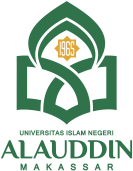 KEPUTUSAN DEKAN FAKULTAS TARBIYAH DAN KEGURUAN UNIVERSITAS ISLAM NEGERI ALAUDDIN MAKASSARNOMOR: 3818 TAHUN 2019TENTANGDEWAN PENGUJI UJIAN KOMPREHENSIF MAHASISWADEKAN FAKULTAS TARBIYAH DAN KEGURUAN UIN ALAUDDIN MAKASSARMembaca 	:	Surat Keterangan Ketua Jurusan Pendidikan Bahasa Arab, Fakultas Tarbiyah dan Keguruan UIN Alauddin Makassar, menyatakan bahwa Mahasiswa (i) a.n. Zahra Faisal NIM: 20200113073 sudah layak menempuh Ujian Akhir Program Studi (Komprehensif)Menimbang	:	q.	Untuk melaksanakan Ujian Komprehensif tersebut di atas, dipandang perlu menetapkan Dewan Penguji.		b.	Mereka yang namanya tersebut dalam Keputusan ini dipandang cakap melaksanakan ujian tersebut.Mengingat	:	a.	Undang-Undang RI Nomor 20 Tahun 2003 tentang Sistem Pendidikan Nasional;		b.	Peraturan Pemerintah RI Nomor 4 Tahun 2014 tentang Penyelenggaraan Pendidikan Tinggi dan Pengelolaan Perguruan Tinggi;		c.	Peraturan Presiden RI Nomor 57 Tahun 2005 tentang Perubahan Status IAIN Alauddin Makassar menjadi UIN Alauddin Makassar;		d.	Peraturan Menteri Agama RI Nomor 20 Tahun 2014 tentang Statuta UIN Alauddin Makassar;		e.	Peraturan Menteri Agama RI Nomor 3 Tahun 2018 tentang Perubahan Kedua atas Peraturan Menteri Agama RI Nomor 25 Tahun 2013 tentang Organisasi dan Tata Kerja UIN Alauddin Makassar;		f. 	Keputusan Rektor UIN Alauddin Makassar Nomor 200 Tahun 2016 tentang Pedoman Edukasi UIN Alauddin Makassar;		g.	Keputusan Rektor UIN Alauddin Makassar Nomor 2028B Tahun 2019 tentang Penetapan Kalender Akademik UIN Alauddin Makassar Tahun Akademik 2019/2020.M E M U T U S K A NMenetapkan	:	KEPUTUSAN DEKAN FAKULTAS TARBIYAH DAN KEGURUAN UIN ALAUDDIN MAKASSAR TENTANG DEWAN PENGUJI UJIAN KOMPREHENSIF MAHASISWAPENANGGUNG JAWAB	:	Dr. H. Marjuni, S.Ag., M.Pd.I. KETUA	:	........................................SEKRETARIS	:	........................................Pertama	:	Mengangkat Dewan Penguji tersebut di atas dengan tugas sebagai berikut:		Dewan Penguji bertugas untuk mempersiapkan dan melaksanakan Ujian Komprehensif sesuai dengan ketentuan dan peraturan yang berlaku.Kedua	:	Segala biaya yang timbul akibat dikeluarkannya Keputusan ini dibebankan kepada anggaran belanja DIPA BLU UIN Alauddin Makassar Tahun Anggaran 2019.Ketiga	:	Keputusan ini disampaikan kepada masing-masing yang bersangkutan untuk diketahui dan dilaksanakan dengan penuh tanggung jawab, dan bila ada kekeliruan akan diperbaiki seperlunya.Ditetapkan di:  Romangpolong– Gowa Pada tanggal:  13 November 2019Dekan,Dr. H. Marjuni, S.Ag., M.Pd.I.NIP 197810112005011006Tembusan:Rektor UIN Alauddin Makassar di Samata (Sebagai Laporan);Para Dekan Fakultas dalam Lingkup UIN Alauddin Makassar.BLANGKO PENILAIAN UJIAN KOMPREHENSIMATERI UJIAN DIRASAH ISLAMIYAHNama Mahasiswa	:  .............................................NIM	:  .............................................Romangpolong, ………………………………Penguji Komprehensif………………………………………………..BLANGKO PENILAIAN UJIAN KOMPREHENSIMATERI UJIAN ILMU PENDIDIKAN ISLAMNama Mahasiswa	:  .............................................NIM	:  .............................................Romangpolong, ………………………………Penguji Komprehensif………………………………………………..BLANGKO PENILAIAN UJIAN KOMPREHENSIMATERI UJIAN METODOLOGI PENGAJARANNama Mahasiswa	:  .............................................NIM	:  .............................................Romangpolong, ………………………………Penguji Komprehensif………………………………………………..Prof. Dr. H. Syahruddin, M.Pd.Dr. Ilyas, M.Pd., M.Si.Dr. M. Rusdi, M.Ag.Dr. H. Muzakkir, M.Pd.I.Dr. H. Andi Achruh, M.Pd.I.Dr. H. Muhammad Amri, Lc., M.Ag.Drs. Hading, M.Ag.Dr. Idah Suaidah, M.H.I.H. Syamsuri, S.S., M.A.Dr. Rappe, M.Pd.I.Dr. Sulaiman Saat., M.Pd.Dr. Muhammad Rusydi Rasyid, M.Ag., M.Ed.Dr. Muljono Damopolii, M.Ag.Dr. Nuryamin, M.Ag.Dr. Usman, M.Pd.Dr. M. Yusuf T, M.Ag.Dr. Misykat Malik Ibrahim, M.Si.Dra. Hj. St. Azizah, M.Ed.St., Ph.D.Dr. Hj. Djuwairiah Ahmad, M.Pd., M. TESOL.Dr. Baharuddin, MM.Dr. H. Muh. Rapi, M.Pd.Dr. Sitti Aisyah Chalik, M.Pd.Dr. Andi Halimah, M.Pd.Jamilah, S.Si., M.Si.Ahmad Afiif, S.Ag., M.Si.Rafiqah, S.Si., M.Pd.Ridwan Idris, S.Ag., M.Pd.Eka Damayanti, S.Psi., MA.Fitriani Nur, S.Pd.I., M.Pd.Santih Anggereni, S.Si., M.Pd.NoMateri/TopikStandar KompetensiKompetensi DasarNoMateri/TopikStandar KompetensiKompetensi DasarNoMateri/TopikStandar KompetensiKompetensi Dasar1Besaran, satuan, analisis dimensi, dan pengukuranMenerapkan konsep besaran, satuan, analisis dimensi, dan pengukuranMengidentifikasi strategi-strategi pembelajaran yang sesuai dengan konsep besaran, satuan, analisis dimensi, dan pengukuranMembedakan besaran pokok dan besaran turunan beserta satuannyaMenjelaskan sistem-sistem satuan dan konversinya dengan benarMenganalisis dimensi suatu besaranMenganalisis  hasil pengukuranMengidentifikasi strategi-strategi pembelajaran yang sesuai dengan konsep besaran, satuan, analisis dimensi, dan pengukuran 2.VektorMenerapkan operasi vektor Mengidentifikasi strategi-strategi pembelajaran yang sesuai dengan materi operasi vektorMenyelesaikan operasi vektor (penjumlahan dan perkalian vektor)Mengidentifikasi strategi-strategi pembelajaran yang sesuai dengan materi operasi vektor3.Kinematika Gerak (GLB, GLBB, GMB, GMBB)Menerapkan besaran-besaran fisika dalam konsep  kinematika gerak (GLB, GLBB, GMB, GMBB) dalam bentuk persamaan dan menggunakannnya dalam pemecahan masalahMengidentifikasi strategi-strategi pembelajaran yang sesuai dengan konsep kinematik gerak (GLB, GLBB, GMB, GMBB)Menyelesaikan kasus kinematika gerak dengan menggunakan persamaan-persamaan yang sesuaiMengidentifikasi strategi-strategi pembelajaran yang sesuai dengan konsep kinematik gerak (GLB, GLBB, GMB, GMBB)4.Dinamika Gerak (Hukum Newton, Impuls, Momentum, Usaha dan Energi)Menerapkan besaran-besaran fisika dalam konsep dinamika gerak (Hukum Newton, Impuls, Momentum, Usaha dan Energi)Mengidentifikasi strategi-strategi pembelajaran yang sesuai dengan konsep dinamika gerak (Hukum Newton, Impuls, Momentum, Usaha dan Energi)Menyelesaikan kasus dinamika gerak dengan menggunakan persamaan-persamaan yang sesuaiMengidentifikasi strategi-strategi pembelajaran yang sesuai dengan konsep dinamika gerak (Hukum Newton, impuls, momentum, usaha dan energi)5.Konsep dasar TermodinamikaMenjelaskan konsep suhu, kalor, dan termodinamikaMengidentifikasi strategi-strategi pembelajaran yang sesuai dengan konsep suhu, kalor, dan termodinamikaMenjelaskan pengaruh kalor terhadap suhu dan wujud bendaMemaparkan faktor-faktor yang mempengaruhi pemuaian zat padat, cair dan gasMembedakan besar pemuaian (panjang, luas dan volume)Membedakan berbagai peristiwa perpindahan kalorMenjelaskan penerapan hukum-hukum termodinamika dalam kehidupan sehari-hari dengan benar.Mengidentifikasi strategi-strategi pembelajaran yang sesuai dengan konsep suhu, kalor, dan termodinamika6.Konsep dasar gelombang dan optikMenjelaskan konsep dasar gelombang dan optikMengidentifikasi strategi-strategi pembelajaran yang sesuai dengan konsep gelombang dan optikMemahami konsep gelombangMenghitung besaran-besaran pada persamaan umum gelombangMenjelaskan perbedaan sifat-sifat pembentukan bayangan pada cermin dan lensaMengidentifikasi strategi-strategi pembelajaran yang sesuai dengan konsep gelombang dan optik7.Konsep listrik dan magnetMenjelaskan konsep dasar listrik dan magnetMengidentifikasi strategi-strategi pembelajaran yang sesuai dengan konsep listrik dan magnetMenjelaskan tentang konsep muatan listrik, gaya listrik, kuat medan listrik , potensial listrik, energi potensial listrik, dan daya listrikMengidentifikasi strategi-strategi pembelajaran yang sesuai dengan konsep listrik dan magnetNONAMA PENGUJIMATA UJIANKOMPONEN1Dirasah IslamiyahMKDU2Ilmu Pendidikan IslamMKDK3Metodologi Pengajaran Bahasa ArabMKKKOMPETENSI YANG DINILAIKOMPETENSI YANG DINILAISKORSKORSKORSKORSKORKOMPETENSI YANG DINILAIKOMPETENSI YANG DINILAI123451.2.3.4.5.6.7.8.9.10.JUMLAH SKORJUMLAH SKORTOTAL SKORTOTAL SKORMateri UjianUjian Ke-Ujian Ke-Ujian Ke-Ujian Ke-NilaiKeteranganMateri UjianIIIIIIIVNilaiKeteranganDirasah IslamiyahLulusTidak LulusSTANDR KOMPETENSI YANG DINILAISTANDR KOMPETENSI YANG DINILAISKORSKORSKORSKORSKORSTANDR KOMPETENSI YANG DINILAISTANDR KOMPETENSI YANG DINILAI123451.2.3.4.5.6.7.8.9.10.JUMLAH SKORJUMLAH SKORTOTAL SKORTOTAL SKORMateri UjianUjian Ke-Ujian Ke-Ujian Ke-Ujian Ke-NilaiKeteranganMateri UjianIIIIIIIVNilaiKeteranganIlmu Pendidikan Islam    LulusTidak LulusSTANDAR KOMPETENSI YANG DINILAISTANDAR KOMPETENSI YANG DINILAISKORSKORSKORSKORSKORSTANDAR KOMPETENSI YANG DINILAISTANDAR KOMPETENSI YANG DINILAI123451.2.3.4.5.6.7.8.9.10.JUMLAH SKORJUMLAH SKORTOTAL SKORTOTAL SKORMateri UjianUjian Ke-Ujian Ke-Ujian Ke-Ujian Ke-NilaiKeteranganMateri UjianIIIIIIIVNilaiKeteranganMetodologi PengajaranLulusTidak Lulus